№ п/пНаименование товараНаименование показателя, технического, функционального параметра, ед. изм. ПоказателяНаименование показателя, технического, функционального параметра, ед. изм. Показателя1Спортивное оборудованиеПримерный эскиз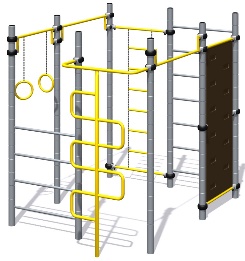 Конструктивно спортивное оборудование должно представлять собой сборно-разборную конструкцию, состоящую из стоек и различных встраиваемых элементов. Металлические детали окрашены полимерной порошковой эмалью методом запекания. Порошковая эмаль имеет высокую стойкость к климатическим условиям и эстетичный внешний вид.Детали из фанеры окрашены краской «НОРДИКА» или эквивалент на основе акрилата и покрыты лаком «ТЕКНОКОАТ» или эквивалент. Покрытие создает сильную износостойкую поверхность. Выступающие крепежные элементы закрыты декоративными заглушками из полиэтилена.  Торцы труб закрыты пластиковыми заглушками.Все крепежные элементы должны быть оцинкованы.Монтаж производится путем бетонирования стоек, грунтозацепов или анкеров.Конструктивно спортивное оборудование должно представлять собой сборно-разборную конструкцию, состоящую из стоек и различных встраиваемых элементов. Металлические детали окрашены полимерной порошковой эмалью методом запекания. Порошковая эмаль имеет высокую стойкость к климатическим условиям и эстетичный внешний вид.Детали из фанеры окрашены краской «НОРДИКА» или эквивалент на основе акрилата и покрыты лаком «ТЕКНОКОАТ» или эквивалент. Покрытие создает сильную износостойкую поверхность. Выступающие крепежные элементы закрыты декоративными заглушками из полиэтилена.  Торцы труб закрыты пластиковыми заглушками.Все крепежные элементы должны быть оцинкованы.Монтаж производится путем бетонирования стоек, грунтозацепов или анкеров.1Спортивное оборудованиеПримерный эскизВнешние размерыВнешние размеры1Спортивное оборудованиеПримерный эскизВысота (мм) ±20 мм23801Спортивное оборудованиеПримерный эскизДлина (мм) ±20 мм24801Спортивное оборудованиеПримерный эскизШирина (мм) ±20 мм19201Спортивное оборудованиеПримерный эскизКомплектацияКомплектация1Спортивное оборудованиеПримерный эскизЛаз змейка, шт.11Спортивное оборудованиеПримерный эскизЛаз цепной однорядный, шт.11Спортивное оборудованиеПримерный эскизЛаз скалолаз, шт.11Спортивное оборудованиеПримерный эскизЛестница, 3 ступени, шт.11Спортивное оборудованиеПримерный эскизШведская стенка, 7 ступеней, шт.11Спортивное оборудованиеПримерный эскизКольца гимнастические, шт.11Спортивное оборудованиеПримерный эскизТурник, шт.2Лаз змейкаЛаз змейкаЛаз должен состоять из следующих элементов:- стойка – 1 шт.;- скоба1  – 5 шт.;- скоба2 – 1 шт.;- отвод – 2 шт.Габаритные размеры лаза должны быть не менее 900*300*1960 мм.Центральная стойка лаза должна быть изготовлена из металлической трубы размерами не менее 25*2,8 мм. Верхняя часть стойки на высоте 25 мм должна быть поджата до половины диаметра и приварена по периметру прилегания к скобе 2 посередине.Скоба 2 представляет собой изогнутую трубу мм, длина центральной части должна составлять не менее 930 мм, длина боковых частей не менее 255 мм, длина между осями боковых частей должна составлять 900 мм, радиус гиба должен составлять не более 100 мм.  На обоих концах боковых частей скобы2 на расстоянии не более 13 мм от торцов должны быть расположены по одному сквозному отверстию  диаметром 11 мм для последующей установки посредством резьбового соединения отвода, изготовленного из металлического листа толщиной не менее 2,5 мм,  с помощью которого происходит  фиксация  лаза к стойке комплекса; отвод в виде двух стальных полуобойм, стягивается между собой болтами на необходимой высоте, чему способствуют канавки на стойке, расположенные через определенные промежутки.Скобы 1 должны быть изготовлены из металлической трубы размерами не менее 20*2,8 мм. Скоба 1 должна представлять собой изогнутую трубу длиной не менее 880 мм, длина центральной части должна составлять не менее 320 мм, длина боковых частей не менее 300 мм, длина между осями боковых частей должна составлять 300 мм, радиус гиба должен составлять не более 50 мм. Оба торца скоб должны быть поджаты до половины диаметра на расстоянии 25 мм от конца скобы и приварены к центральной стойке по периметру прилегания в одной плоскости с противоположных сторон стойки, начиная с расстояния не более 100 мм от её нижнего концаЛаз должен состоять из следующих элементов:- стойка – 1 шт.;- скоба1  – 5 шт.;- скоба2 – 1 шт.;- отвод – 2 шт.Габаритные размеры лаза должны быть не менее 900*300*1960 мм.Центральная стойка лаза должна быть изготовлена из металлической трубы размерами не менее 25*2,8 мм. Верхняя часть стойки на высоте 25 мм должна быть поджата до половины диаметра и приварена по периметру прилегания к скобе 2 посередине.Скоба 2 представляет собой изогнутую трубу мм, длина центральной части должна составлять не менее 930 мм, длина боковых частей не менее 255 мм, длина между осями боковых частей должна составлять 900 мм, радиус гиба должен составлять не более 100 мм.  На обоих концах боковых частей скобы2 на расстоянии не более 13 мм от торцов должны быть расположены по одному сквозному отверстию  диаметром 11 мм для последующей установки посредством резьбового соединения отвода, изготовленного из металлического листа толщиной не менее 2,5 мм,  с помощью которого происходит  фиксация  лаза к стойке комплекса; отвод в виде двух стальных полуобойм, стягивается между собой болтами на необходимой высоте, чему способствуют канавки на стойке, расположенные через определенные промежутки.Скобы 1 должны быть изготовлены из металлической трубы размерами не менее 20*2,8 мм. Скоба 1 должна представлять собой изогнутую трубу длиной не менее 880 мм, длина центральной части должна составлять не менее 320 мм, длина боковых частей не менее 300 мм, длина между осями боковых частей должна составлять 300 мм, радиус гиба должен составлять не более 50 мм. Оба торца скоб должны быть поджаты до половины диаметра на расстоянии 25 мм от конца скобы и приварены к центральной стойке по периметру прилегания в одной плоскости с противоположных сторон стойки, начиная с расстояния не более 100 мм от её нижнего концаЛаз цепной однорядныйЛаз цепной однорядныйЛаз цепной должен состоять из:- перекладина большая – 2 шт.;- перекладина малая – 5 шт.;- отвод – 4 шт.;- цепь – 2 шт,- скоба – 4 шт.Габаритные размеры лаза цепного должны быть не более 900*1840 мм, не менее 890*1830 мм.Перекладины большие должны быть изготовлены из металлической трубы длиной не менее 780 мм диаметром не менее 33,5 мм с толщиной трубы не менее 2,8 мм. На расстоянии не более 13 мм от торцов перекладин должны быть предусмотрены сквозные отверстия для установки отводов обойм и их последующего крепления к стойкам комплекса.В каждой перекладине должны быть предусмотрены отверстия для закрепления двух скоб, к которым должны крепиться цепи длиной не более 1750 мм.  Скобы должны представлять собой крюки, изготовленные из металлического прута диаметром не менее 8 мм, не более 9 мм. Цепь должна быть сварная короткозвенная из оцинкованной стали. На поверхности цепи не допускаются трещины, ситовидная пористость, плены и расслоения, в местах сварки нет непроваров, расслоений, пор, раковин и трещин.Две цепи должны быть закреплены между двумя перекладинами большими на расстоянии не более 500 мм друг от друга. Между цепями должны быть закреплены пять малых перекладин с расстоянием по вертикальной оси не более 296 мм между осями соседних перекладин. Расстояние между осями первой малой перекладины и большой перекладины должно быть не более 290 мм, не более 292 мм. Перекладины малые должны быть изготовлены из металлической трубы размерами не менее 20*2,8 мм.Цепной лаз должен крепиться при помощи отводов к стойкам комплекса.Лаз цепной должен состоять из:- перекладина большая – 2 шт.;- перекладина малая – 5 шт.;- отвод – 4 шт.;- цепь – 2 шт,- скоба – 4 шт.Габаритные размеры лаза цепного должны быть не более 900*1840 мм, не менее 890*1830 мм.Перекладины большие должны быть изготовлены из металлической трубы длиной не менее 780 мм диаметром не менее 33,5 мм с толщиной трубы не менее 2,8 мм. На расстоянии не более 13 мм от торцов перекладин должны быть предусмотрены сквозные отверстия для установки отводов обойм и их последующего крепления к стойкам комплекса.В каждой перекладине должны быть предусмотрены отверстия для закрепления двух скоб, к которым должны крепиться цепи длиной не более 1750 мм.  Скобы должны представлять собой крюки, изготовленные из металлического прута диаметром не менее 8 мм, не более 9 мм. Цепь должна быть сварная короткозвенная из оцинкованной стали. На поверхности цепи не допускаются трещины, ситовидная пористость, плены и расслоения, в местах сварки нет непроваров, расслоений, пор, раковин и трещин.Две цепи должны быть закреплены между двумя перекладинами большими на расстоянии не более 500 мм друг от друга. Между цепями должны быть закреплены пять малых перекладин с расстоянием по вертикальной оси не более 296 мм между осями соседних перекладин. Расстояние между осями первой малой перекладины и большой перекладины должно быть не более 290 мм, не более 292 мм. Перекладины малые должны быть изготовлены из металлической трубы размерами не менее 20*2,8 мм.Цепной лаз должен крепиться при помощи отводов к стойкам комплекса.Лаз скалолазЛаз скалолазСкалолаз должен состоять из:- поперечина – 2 шт.;- отвод – 6 шт.;- кронштейн – 2 шт.;- щит скалолаза – 1 шт.  Поперечина  длиной 780+-1мм должна быть изготовлена из металлической трубы диаметром не менее 33,5 мм толщиной не менее 2,8 мм.  С обеих сторон поперечины на расстоянии не более 13 мм от торцов должны быть расположены два сквозных отверстия диаметром 11 мм для последующего крепления посредством резьбового соединения отвода, изготовленного из металлического листа толщиной не менее 2,5 мм, с помощью которого происходит фиксация ограждения к стойке комплекса.  отвод в виде двух стальных полуобойм, стягивается между собой болтами на необходимой высоте, чему способствуют канавки на стойке, расположенные через определенные промежутки. К  поперечинам должен крепиться прямоугольный щит скалолаза с размерами не более 700*2000 мм, изготовленный из фанера ФОФ-Б-С1,I/I,Е1,18ТУ 5513-002-93222532-2013, толщиной не менее18 мм с 11пазами для лазания размерами не более 150 на 60мм Острые углы щита должны быть закруглены, радиус закругления  не менее r=15 ммСкалолаз должен состоять из:- поперечина – 2 шт.;- отвод – 6 шт.;- кронштейн – 2 шт.;- щит скалолаза – 1 шт.  Поперечина  длиной 780+-1мм должна быть изготовлена из металлической трубы диаметром не менее 33,5 мм толщиной не менее 2,8 мм.  С обеих сторон поперечины на расстоянии не более 13 мм от торцов должны быть расположены два сквозных отверстия диаметром 11 мм для последующего крепления посредством резьбового соединения отвода, изготовленного из металлического листа толщиной не менее 2,5 мм, с помощью которого происходит фиксация ограждения к стойке комплекса.  отвод в виде двух стальных полуобойм, стягивается между собой болтами на необходимой высоте, чему способствуют канавки на стойке, расположенные через определенные промежутки. К  поперечинам должен крепиться прямоугольный щит скалолаза с размерами не более 700*2000 мм, изготовленный из фанера ФОФ-Б-С1,I/I,Е1,18ТУ 5513-002-93222532-2013, толщиной не менее18 мм с 11пазами для лазания размерами не более 150 на 60мм Острые углы щита должны быть закруглены, радиус закругления  не менее r=15 ммЛестница, 4 ступениЛестница, 4 ступениЛестница должна состоять из двух стальных вертикальных стоек длиной не менее 2360мм, не более 2400 мм, изготовленных из металлической трубы диаметром не менее 76 мм с толщиной стенки не менее 2 мм. Стойки должны быть соединены между собой четырьмя перекладинами, изготовленными из металлической трубы диаметром не менее 26,8 мм. Оба конца перекладин должны быть поджаты до половины диаметра и приварены по периметру прилегания между стоек. Расстояние между осями перекладин должно быть не более 300 мм. Расстояние между вертикальными стойками должно быть не более 824 мм.Верхние торцы стоек должны быть закрыты пластиковыми заглушками.Лестница должна состоять из двух стальных вертикальных стоек длиной не менее 2360мм, не более 2400 мм, изготовленных из металлической трубы диаметром не менее 76 мм с толщиной стенки не менее 2 мм. Стойки должны быть соединены между собой четырьмя перекладинами, изготовленными из металлической трубы диаметром не менее 26,8 мм. Оба конца перекладин должны быть поджаты до половины диаметра и приварены по периметру прилегания между стоек. Расстояние между осями перекладин должно быть не более 300 мм. Расстояние между вертикальными стойками должно быть не более 824 мм.Верхние торцы стоек должны быть закрыты пластиковыми заглушками.Шведская стенка, 7 ступенейШведская стенка, 7 ступенейШведская стенка должна состоять из двух стальных вертикальных стоек длиной не менее 2360 мм, не более 2400 мм, изготовленных из металлической трубы диаметром не менее 76 мм с толщиной стенки не менее 2 мм. Стойки должны быть соединены между собой семью перекладинами, изготовленными из металлической трубы диаметром не менее 26,8 мм толщиной не менее 2,8 мм. Оба конца перекладин должны быть поджаты до половины диаметра и приварены по периметру прилегания между стоек. Расстояние между осями перекладин должно быть не более 300 мм. расстояние между вертикальными стойками должно быть не более 824 мм.Верхние торцы стоек должны быть закрыты пластиковыми заглушками.Шведская стенка должна состоять из двух стальных вертикальных стоек длиной не менее 2360 мм, не более 2400 мм, изготовленных из металлической трубы диаметром не менее 76 мм с толщиной стенки не менее 2 мм. Стойки должны быть соединены между собой семью перекладинами, изготовленными из металлической трубы диаметром не менее 26,8 мм толщиной не менее 2,8 мм. Оба конца перекладин должны быть поджаты до половины диаметра и приварены по периметру прилегания между стоек. Расстояние между осями перекладин должно быть не более 300 мм. расстояние между вертикальными стойками должно быть не более 824 мм.Верхние торцы стоек должны быть закрыты пластиковыми заглушками.Кольца гимнастическиеКольца гимнастическиеКольца гимнастические должны состоять из колец, изготовленных из металлической трубы размерами не менее 18*1,5 мм, и цепной подвески. Цепь должна быть сварная короткозвенная, изготовленная методом контактной электросварки, толщиной звена не менее 6 мм, размер внутреннего размера по ширине не более 8 мм, предельное отклонения размеров калибра в звеньях цепи не более значений в ±0,99 мм. На поверхности цепи не допускаются трещины, ситовидная пористость, плены и расслоения, в местах сварки нет непроваров, расслоений, пор, раковин и трещин.Кольца гимнастические должны состоять из колец, изготовленных из металлической трубы размерами не менее 18*1,5 мм, и цепной подвески. Цепь должна быть сварная короткозвенная, изготовленная методом контактной электросварки, толщиной звена не менее 6 мм, размер внутреннего размера по ширине не более 8 мм, предельное отклонения размеров калибра в звеньях цепи не более значений в ±0,99 мм. На поверхности цепи не допускаются трещины, ситовидная пористость, плены и расслоения, в местах сварки нет непроваров, расслоений, пор, раковин и трещин.ТурникТурникТурник представляет собой поперечину длиной 1080+-1мм, изготовленную из металлической трубы диаметром не менее 33,5 мм толщиной не менее 2,8 мм. С обеих сторон поперечины на расстоянии не более 13 мм от торцов должны быть расположены два сквозных отверстия диаметром 11 мм для последующего крепления посредством резьбового соединения отвода, изготовленного из металлического листа толщиной не менее 2,5 мм, с помощью которого происходит фиксация ограждения к стойке комплекса. отвод в виде двух стальных полуобойм, стягивается между собой болтами на необходимой высоте, чему способствуют канавки на стойке, расположенные через определенные промежутки.Турник представляет собой поперечину длиной 1080+-1мм, изготовленную из металлической трубы диаметром не менее 33,5 мм толщиной не менее 2,8 мм. С обеих сторон поперечины на расстоянии не более 13 мм от торцов должны быть расположены два сквозных отверстия диаметром 11 мм для последующего крепления посредством резьбового соединения отвода, изготовленного из металлического листа толщиной не менее 2,5 мм, с помощью которого происходит фиксация ограждения к стойке комплекса. отвод в виде двух стальных полуобойм, стягивается между собой болтами на необходимой высоте, чему способствуют канавки на стойке, расположенные через определенные промежутки.